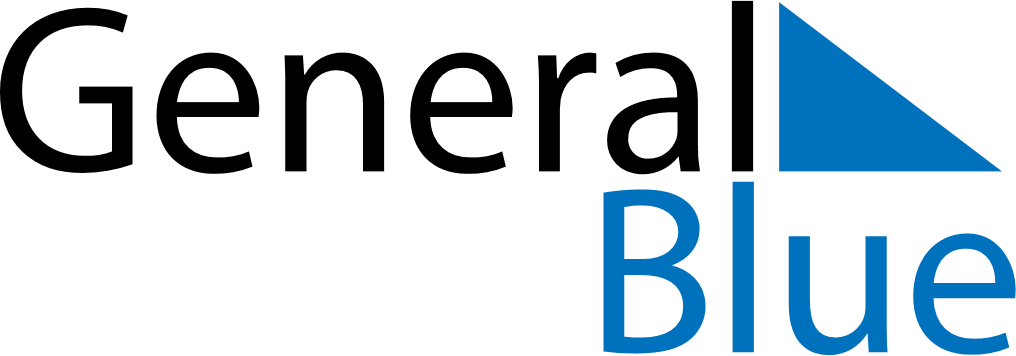 November 2024November 2024November 2024November 2024November 2024November 2024Jasper Park Lodge, Alberta, CanadaJasper Park Lodge, Alberta, CanadaJasper Park Lodge, Alberta, CanadaJasper Park Lodge, Alberta, CanadaJasper Park Lodge, Alberta, CanadaJasper Park Lodge, Alberta, CanadaSunday Monday Tuesday Wednesday Thursday Friday Saturday 1 2 Sunrise: 8:49 AM Sunset: 6:21 PM Daylight: 9 hours and 32 minutes. Sunrise: 8:51 AM Sunset: 6:19 PM Daylight: 9 hours and 28 minutes. 3 4 5 6 7 8 9 Sunrise: 7:53 AM Sunset: 5:17 PM Daylight: 9 hours and 24 minutes. Sunrise: 7:55 AM Sunset: 5:16 PM Daylight: 9 hours and 20 minutes. Sunrise: 7:57 AM Sunset: 5:14 PM Daylight: 9 hours and 17 minutes. Sunrise: 7:59 AM Sunset: 5:12 PM Daylight: 9 hours and 13 minutes. Sunrise: 8:00 AM Sunset: 5:10 PM Daylight: 9 hours and 9 minutes. Sunrise: 8:02 AM Sunset: 5:09 PM Daylight: 9 hours and 6 minutes. Sunrise: 8:04 AM Sunset: 5:07 PM Daylight: 9 hours and 2 minutes. 10 11 12 13 14 15 16 Sunrise: 8:06 AM Sunset: 5:05 PM Daylight: 8 hours and 59 minutes. Sunrise: 8:08 AM Sunset: 5:04 PM Daylight: 8 hours and 55 minutes. Sunrise: 8:10 AM Sunset: 5:02 PM Daylight: 8 hours and 52 minutes. Sunrise: 8:12 AM Sunset: 5:00 PM Daylight: 8 hours and 48 minutes. Sunrise: 8:13 AM Sunset: 4:59 PM Daylight: 8 hours and 45 minutes. Sunrise: 8:15 AM Sunset: 4:57 PM Daylight: 8 hours and 42 minutes. Sunrise: 8:17 AM Sunset: 4:56 PM Daylight: 8 hours and 39 minutes. 17 18 19 20 21 22 23 Sunrise: 8:19 AM Sunset: 4:55 PM Daylight: 8 hours and 35 minutes. Sunrise: 8:20 AM Sunset: 4:53 PM Daylight: 8 hours and 32 minutes. Sunrise: 8:22 AM Sunset: 4:52 PM Daylight: 8 hours and 29 minutes. Sunrise: 8:24 AM Sunset: 4:51 PM Daylight: 8 hours and 26 minutes. Sunrise: 8:26 AM Sunset: 4:49 PM Daylight: 8 hours and 23 minutes. Sunrise: 8:27 AM Sunset: 4:48 PM Daylight: 8 hours and 20 minutes. Sunrise: 8:29 AM Sunset: 4:47 PM Daylight: 8 hours and 17 minutes. 24 25 26 27 28 29 30 Sunrise: 8:31 AM Sunset: 4:46 PM Daylight: 8 hours and 15 minutes. Sunrise: 8:32 AM Sunset: 4:45 PM Daylight: 8 hours and 12 minutes. Sunrise: 8:34 AM Sunset: 4:44 PM Daylight: 8 hours and 9 minutes. Sunrise: 8:36 AM Sunset: 4:43 PM Daylight: 8 hours and 7 minutes. Sunrise: 8:37 AM Sunset: 4:42 PM Daylight: 8 hours and 4 minutes. Sunrise: 8:39 AM Sunset: 4:41 PM Daylight: 8 hours and 2 minutes. Sunrise: 8:40 AM Sunset: 4:40 PM Daylight: 8 hours and 0 minutes. 